An Christi Himmelfahrt30. Mai 2018 um 10:00 Uhr feiernwir gemeinsam mit der Andreaskirche, 
der Apostelkirche und der PetruskircheeinenWaldgottesdienstauf der Kreuzwiese im Forstenrieder Park, 
bei Unterdill.Anfahrskizze umseitig.Treffpunkt für Fahrradfahrer und 
Autofahrer, die eine Fahrgemeinschaft bildenist um 9:15 Uhr vor der Jakobuskirche.In der Jakobuskirche entfällt der Gottesdienst!Bei unsicherem Wetter gibt es eine Ansage unter
Telefon 745 1590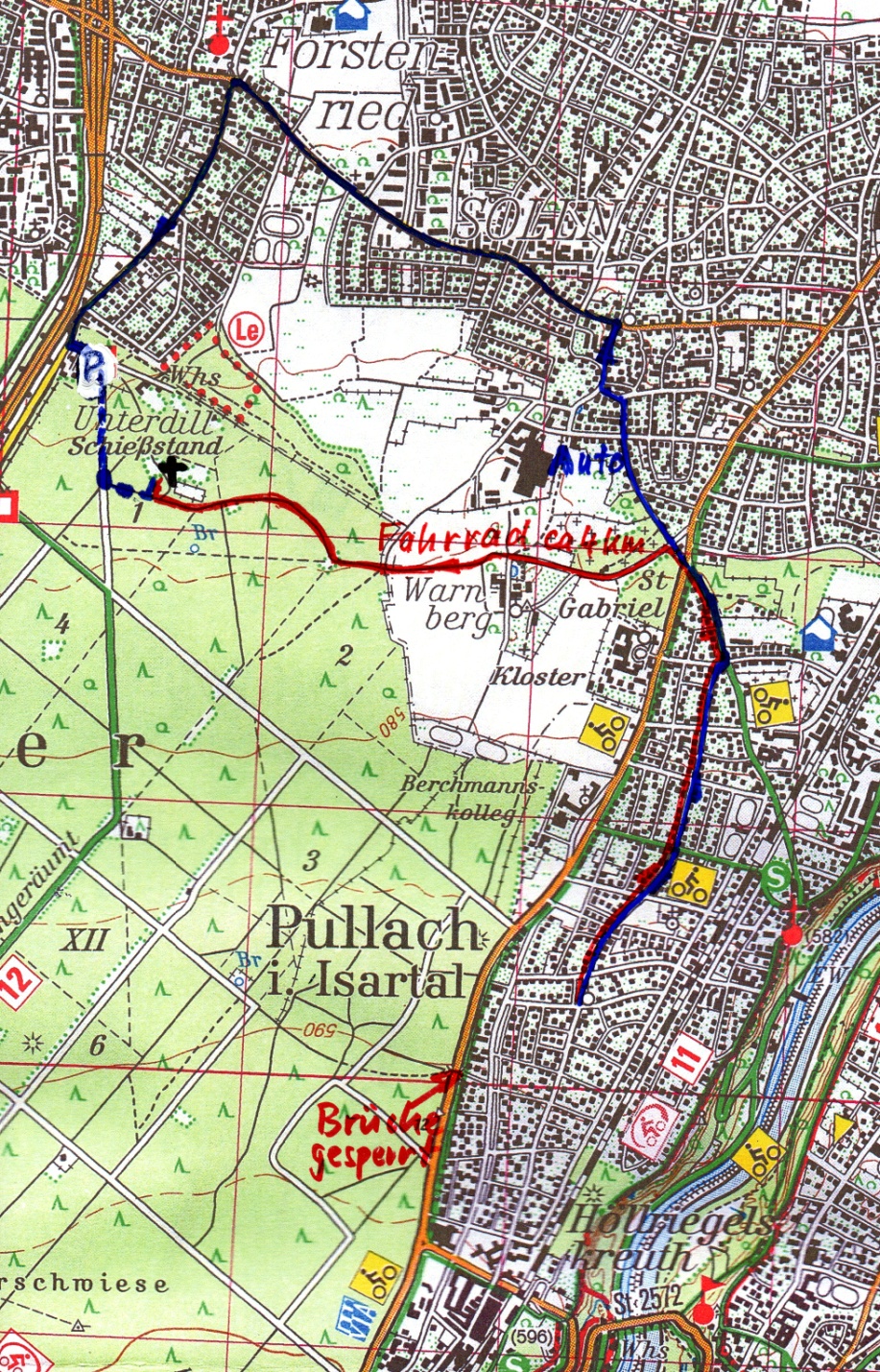 